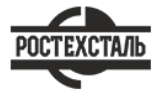 ГОСТ Р 51045-97Рельсы железнодорожные типов РП50, РП65 и РП75 для путей промышленного железнодорожного транспорта. Общие технические условияСтатус: действующийВведен в действие: 1998-01-01Подготовлен предприятием ООО «Ростехсталь» - федеральным поставщиком металлопрокатаСайт www.rostechstal.ru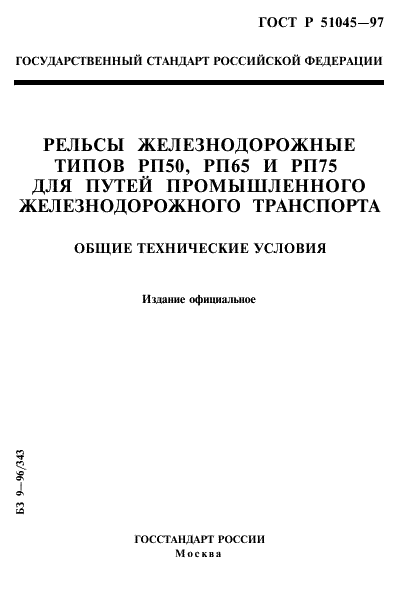 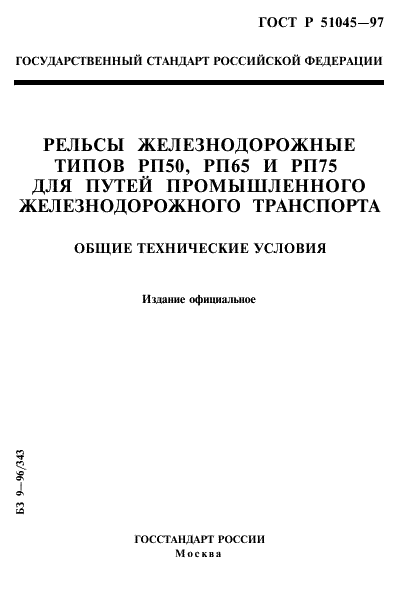 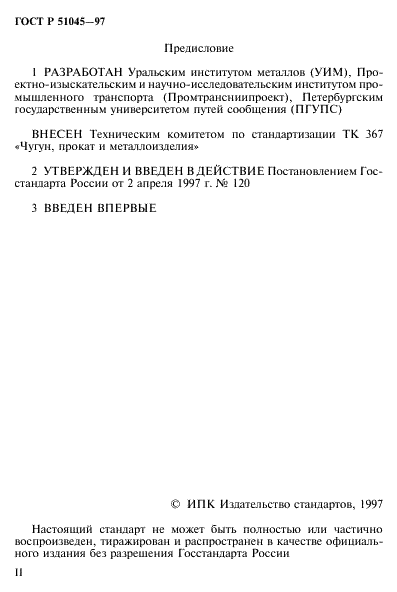 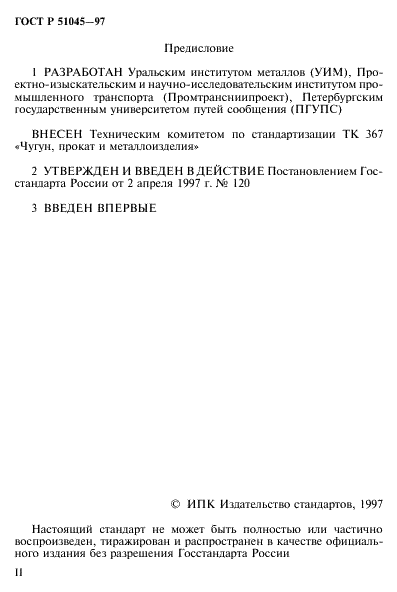 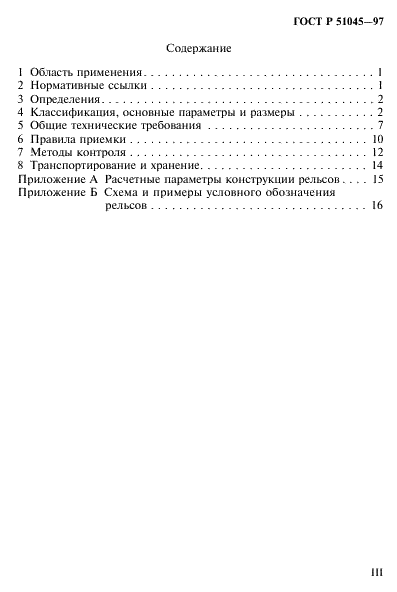 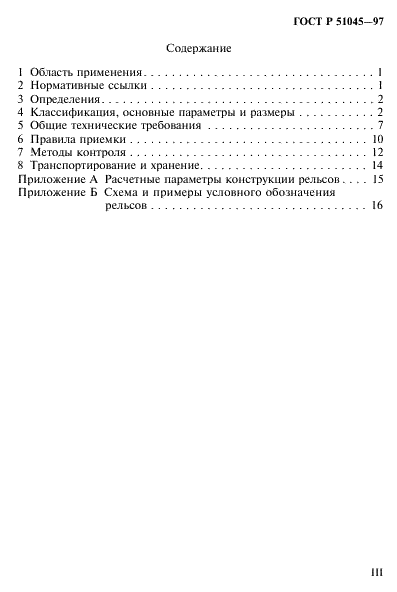 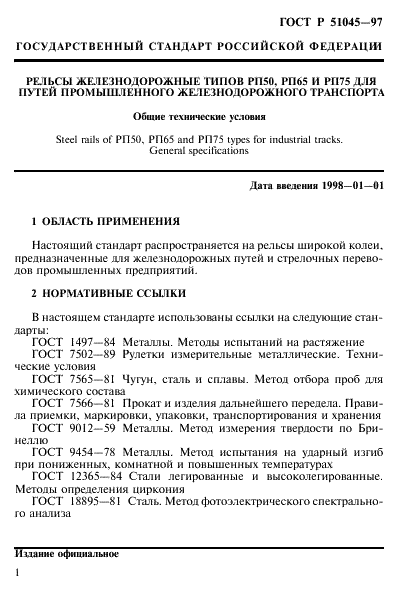 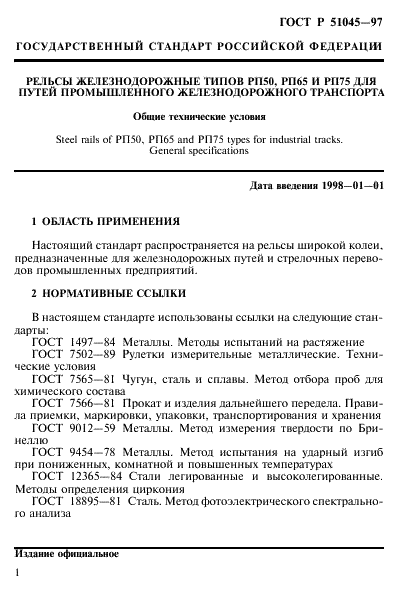 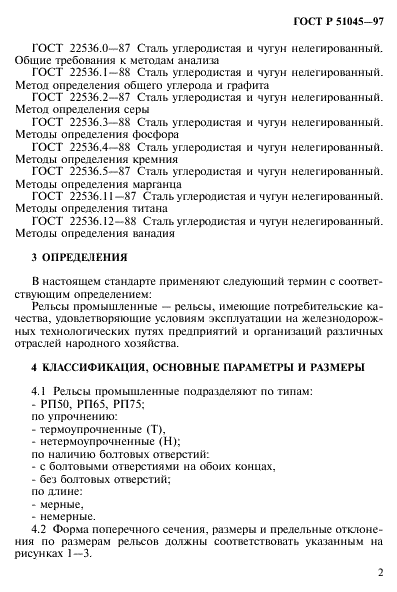 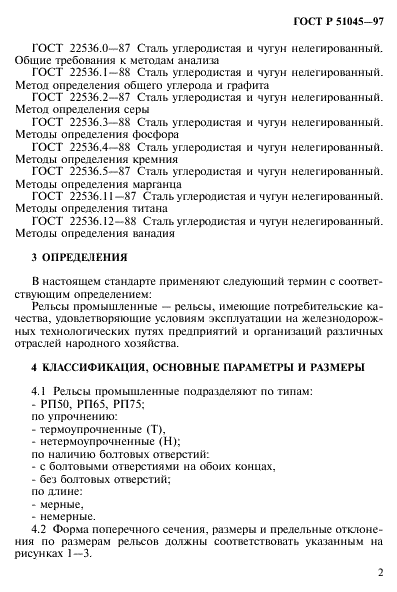 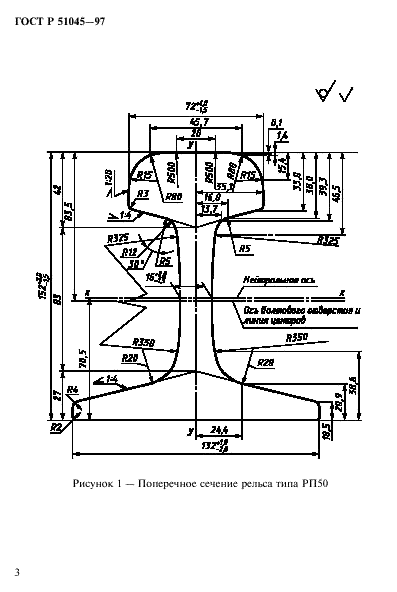 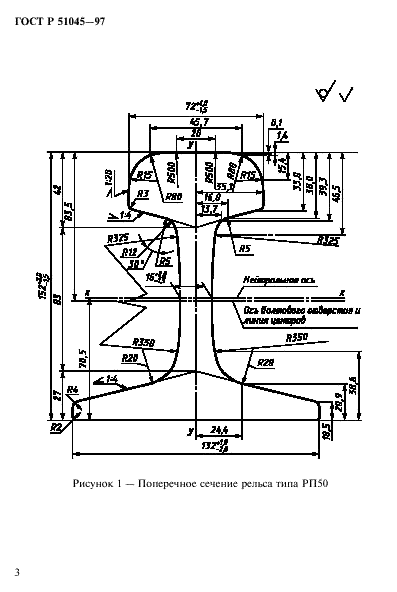 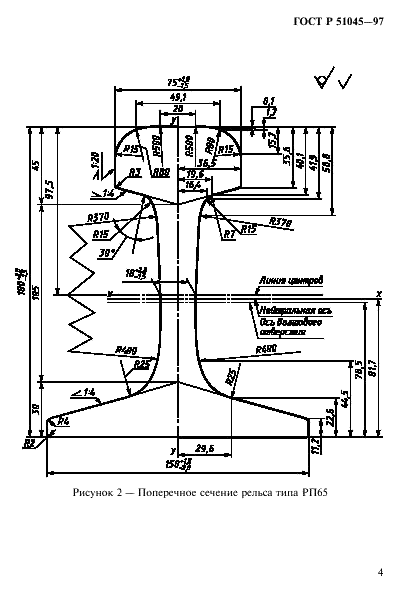 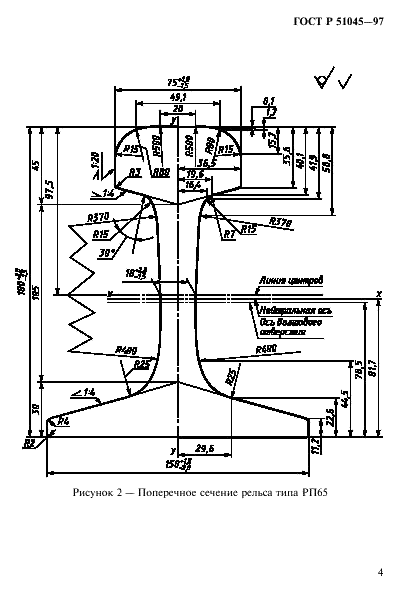 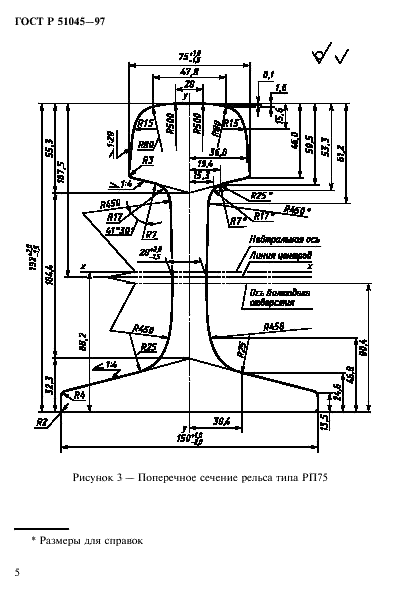 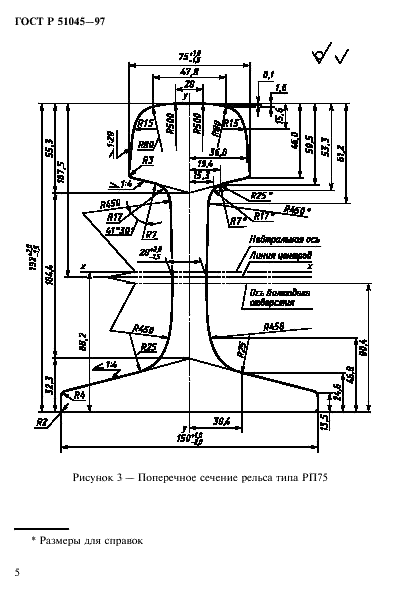 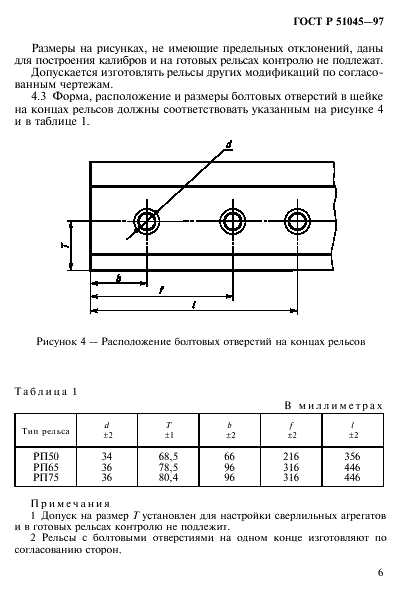 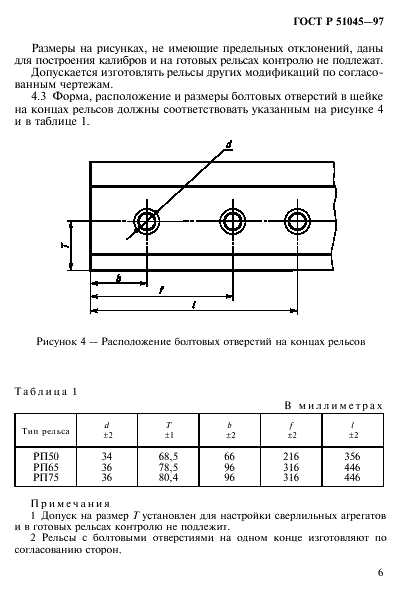 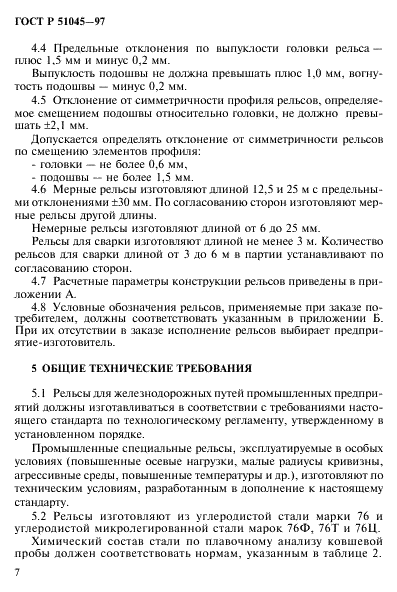 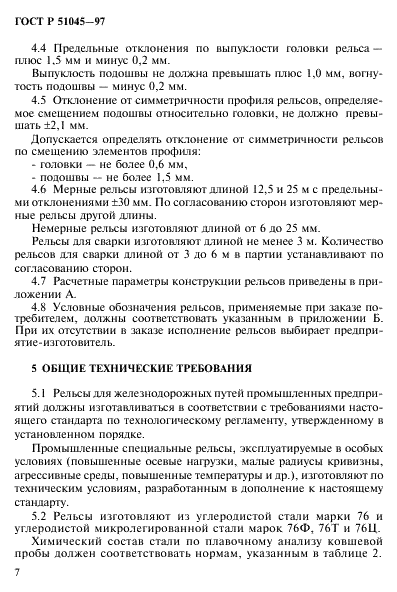 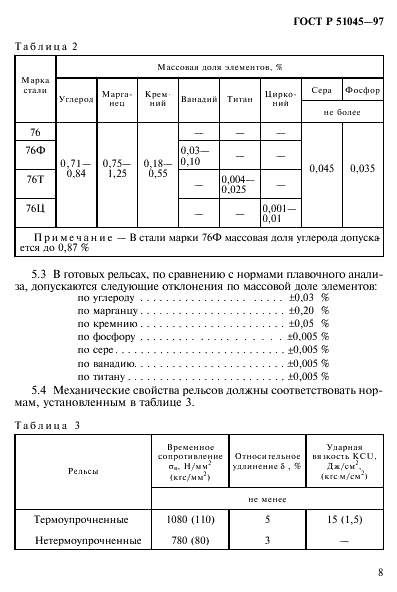 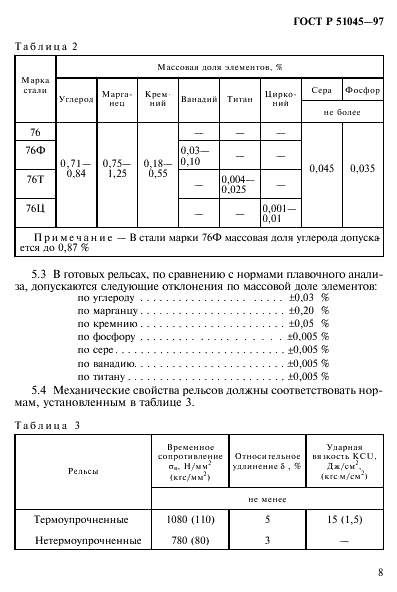 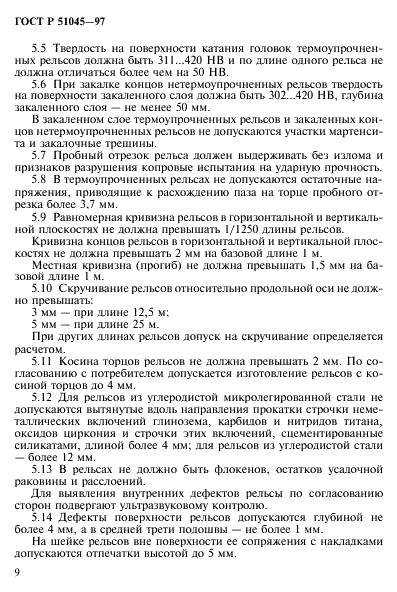 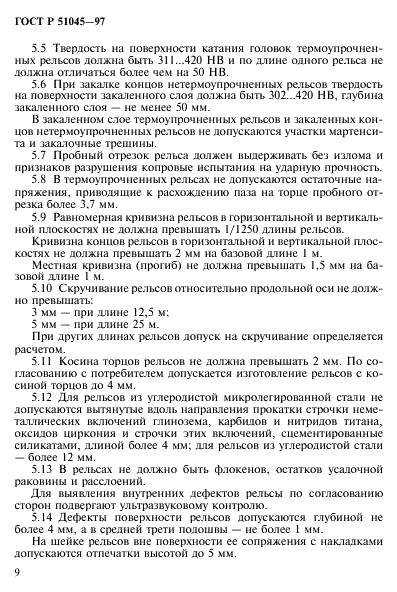 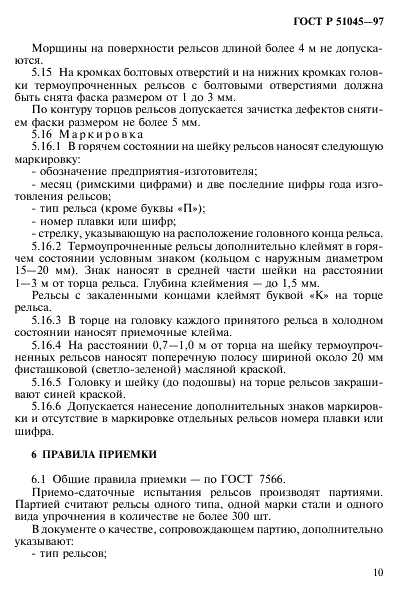 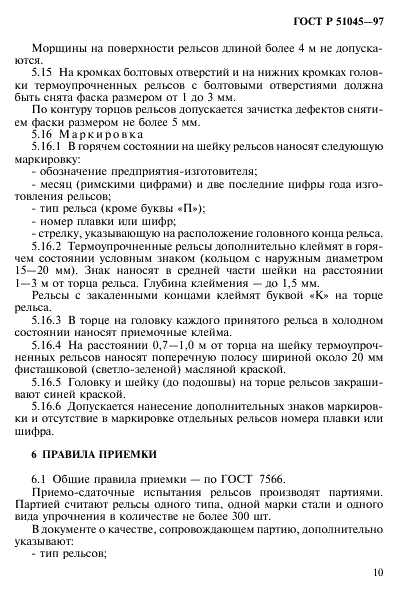 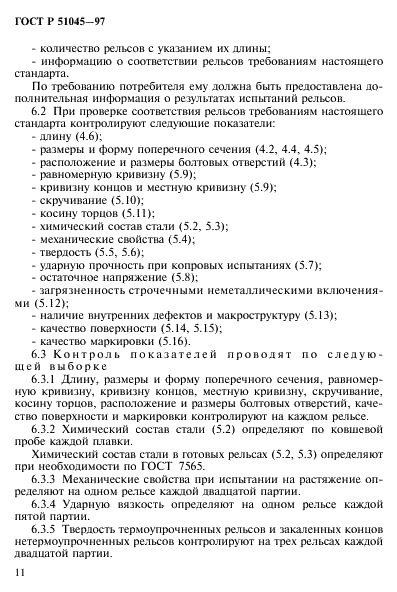 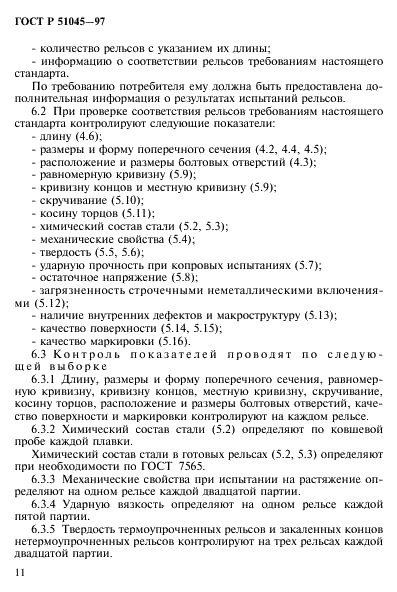 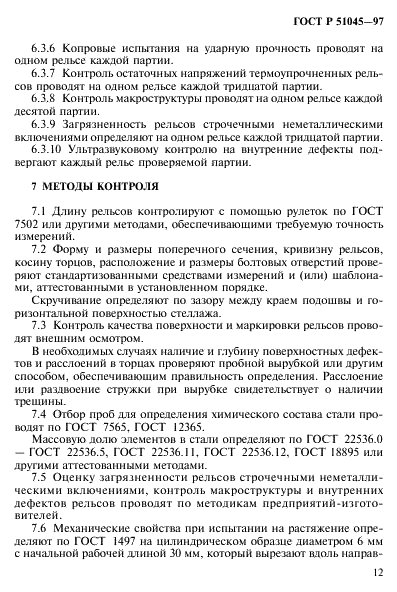 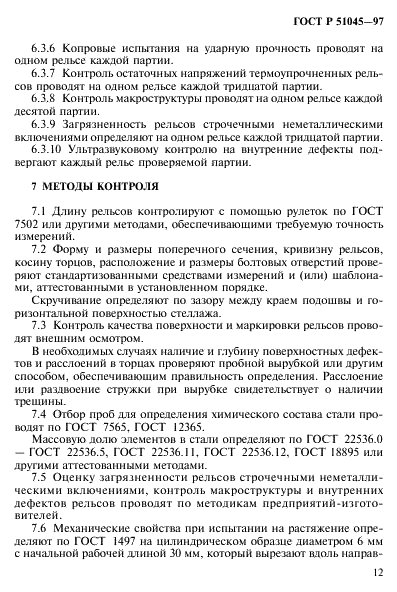 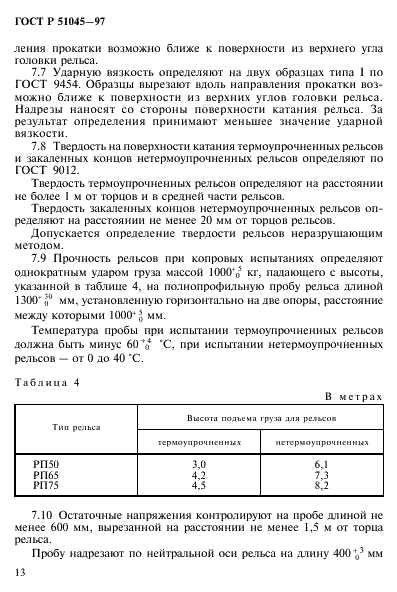 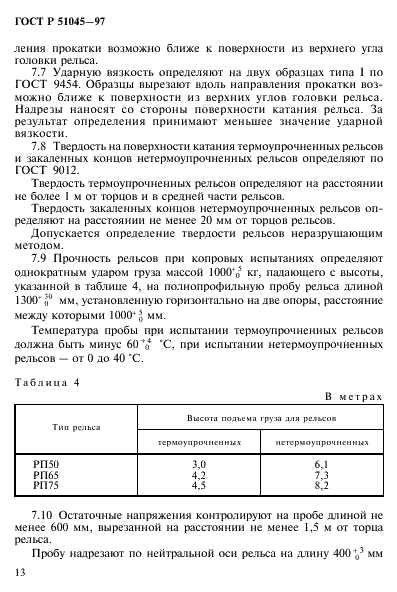 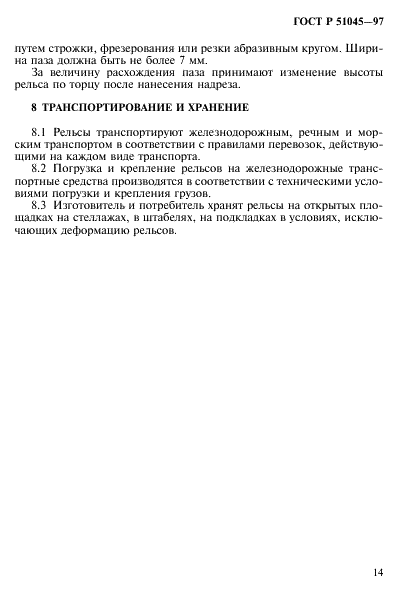 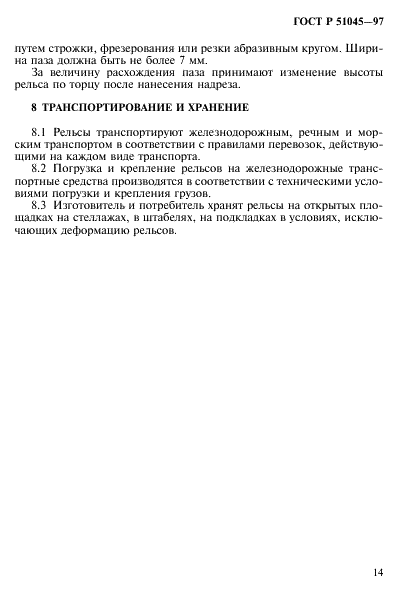 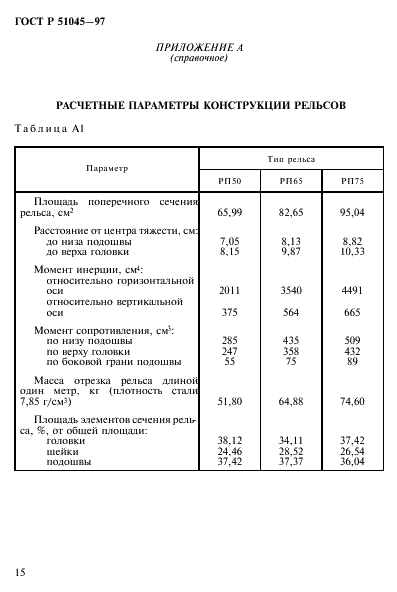 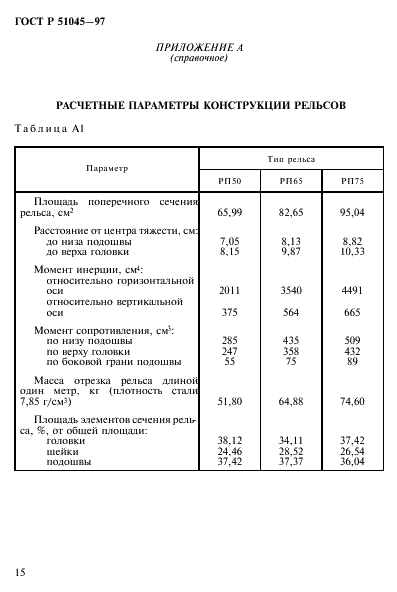 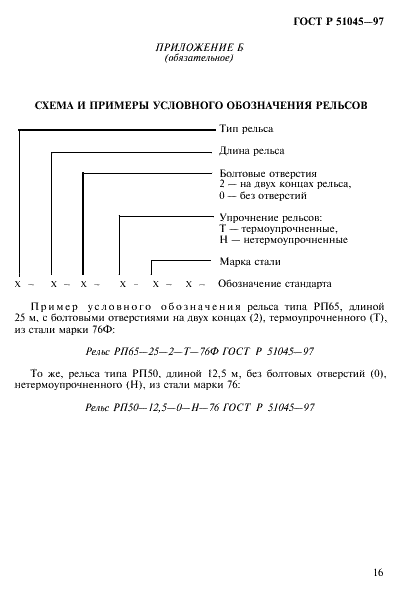 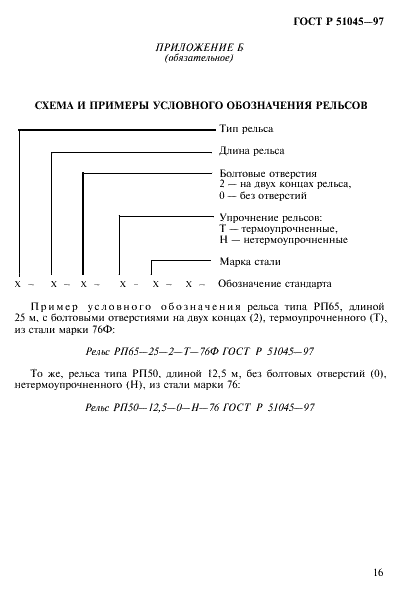 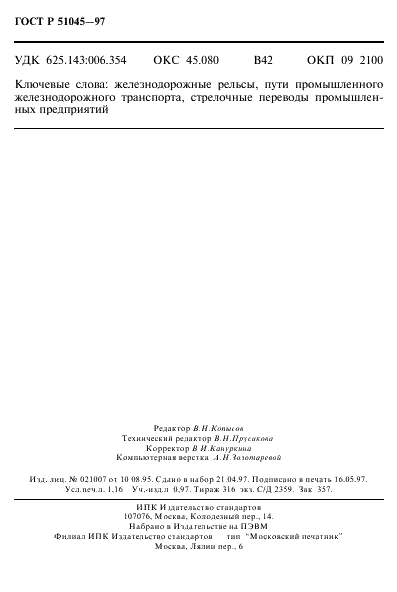 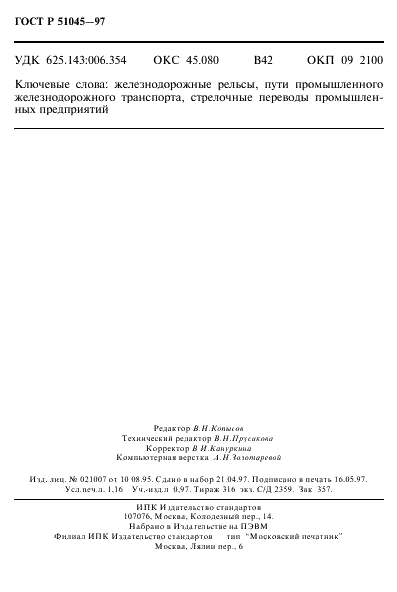 